Welcome to PHGH Doctors.The surgery is open Monday to Friday 8am- 6.30pm. After 6.30pm on weekdays or during weekends please call our Out of Hours service on 020 3948 6809. A telephone or face to face consultation will be offered Alternatively call 111 for telephone advice.Please register for online services to order repeat medication and viewing your results online. To register for this service go to our website which is www.phgh.co.uk . Prescriptions are emailed to your chosen chemist where medication can be collectedPlease use the e-consult facility to request non urgent medical advice https://www.phgh.co.uk/online-services-1Please do not use e-consults for medication requestsFollow us on Instagram PHGH Doctors Instagram photos and videosThe practice email address is phgh@nhs.net if you need to contact us for any non-urgent queries Please note medication requests are not dealt with on this emailPHGH Doctors reception is located on the left side of the reception desk where our staff are based.  The other GP practice in the building is The Temple Fortune Medical GroupMeet the TeamOur GP’s			Our Locum GP’sDr Leora Harverd		Dr David Spitzer		Dr Karen Grossmark		Dr Mitesh LakhanpaulDr Sharon Roback				Dr Farzana Vanat		Dr Tara Tricot			Dr Amanda Simmons		Dr Nicola Renton			Dr William MeyerDr Leah WithersOur Nurses			PharmacistsSheba Kanaber			Susan RubenNatasha Biddy			Emma Seyi-Onabule				Rinal ShahManagement TeamMichaela Campbell		Reception ManagerKaren Coughlan		Practice AdministratorLesley Massey			Practice AdministratorReception Team		Admin TeamDenise Silver			Tracy   – Prescription Clerk	Katie Doyle	                          Jonny   - Scanning ClerkBenjamin Legg Jy ClarkeDaniel Coughlan						Mary-Clara WilliamsReah VassellPaul AllenPHGH DoctorsTemple Fortune Health Centre23 Temple Fortune LaneLondon, NW11 7TETel: 020 8209 2400Website: www.phgh.co.uk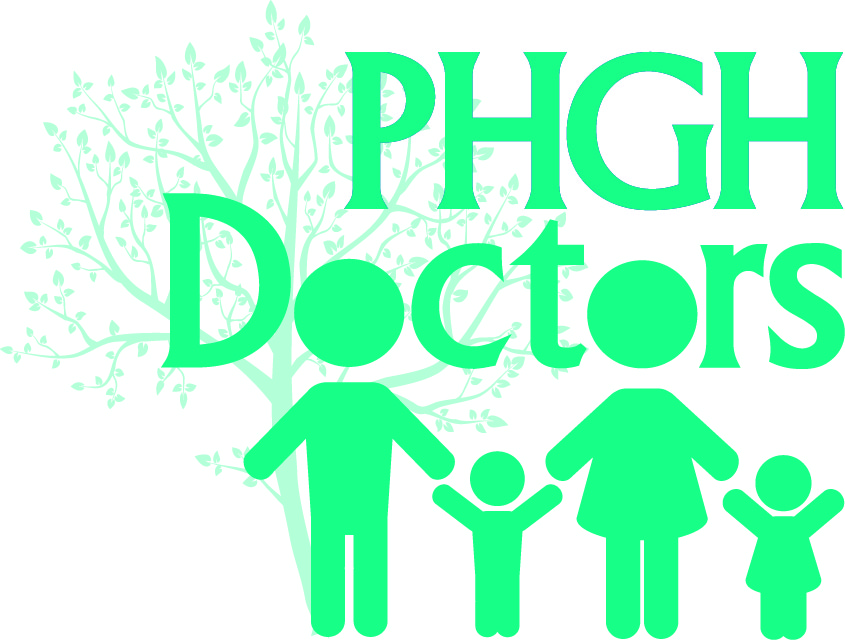 